MINOR GRANT APPLICATIONFIELDS CAN BE FILLED-IN ON YOUR COMPUTER-USE TAB KEY TO MOVE CURSOR BETWEEN FIELDS AND SPACE BAR TO TICK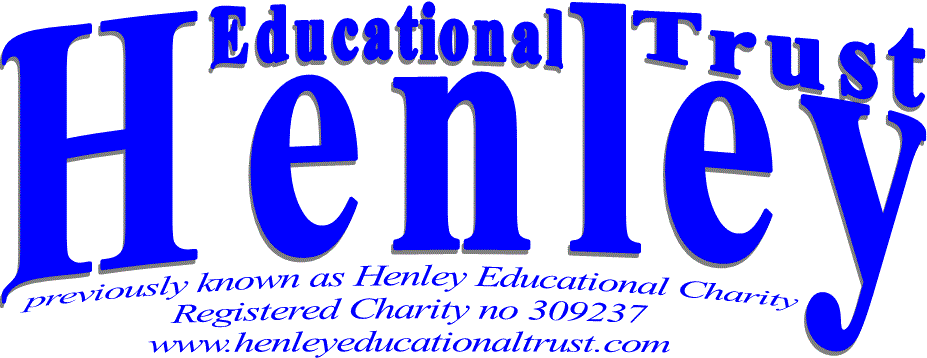 APPLICANT INFORMATIONAPPLICANT INFORMATIONAPPLICANT INFORMATIONAPPLICANT INFORMATIONAPPLICANT INFORMATIONAPPLICANT INFORMATIONAPPLICANT INFORMATIONAPPLICANT INFORMATIONAPPLICANT INFORMATIONAPPLICANT INFORMATIONAPPLICANT INFORMATIONAPPLICANT INFORMATIONAPPLICANT INFORMATIONAPPLICANT INFORMATIONAPPLICANT INFORMATIONAPPLICANT INFORMATIONAPPLICANT INFORMATIONAPPLICANT INFORMATIONAPPLICANT INFORMATIONAPPLICANT INFORMATIONAPPLICANT INFORMATIONAPPLICANT INFORMATIONAPPLICANT INFORMATIONAPPLICANT INFORMATIONForenameForenameForenameForenameFamily/SurnameFamily/SurnameFamily/SurnameFamily/SurnameFamily/SurnameDate of BirthDate of BirthDate of BirthDate of BirthAgeAgeAgeAgeAgeSchoolSchoolSchoolSchoolClassClassClassClassClassSpecial Needs if relevant:      Special Needs if relevant:      Special Needs if relevant:      Special Needs if relevant:      Special Needs if relevant:      Special Needs if relevant:      Special Needs if relevant:      Special Needs if relevant:      Special Needs if relevant:      Special Needs if relevant:      Special Needs if relevant:      Special Needs if relevant:      Special Needs if relevant:      Special Needs if relevant:      Special Needs if relevant:      Special Needs if relevant:      Special Needs if relevant:      Special Needs if relevant:      Special Needs if relevant:      Special Needs if relevant:      Special Needs if relevant:      Special Needs if relevant:      Special Needs if relevant:      Special Needs if relevant:      Parent/GuardianParent/GuardianParent/GuardianParent/GuardianAddress                    Address                    Address                    Address                    Address                    Address                    Address                    Address                    Address                    Address                    Address                    Address                    Address                    Address                    Address                    Address                    Address                    Address                    Address                    Address                    Address                    Address                    Address                    Address                    PhonePhonePhonePhoneMobileMobileMobileMobileMobileEmailEmailEmailEmailnames and ages of children living with  APPLICANTnames and ages of children living with  APPLICANTnames and ages of children living with  APPLICANTnames and ages of children living with  APPLICANTnames and ages of children living with  APPLICANTnames and ages of children living with  APPLICANTnames and ages of children living with  APPLICANTnames and ages of children living with  APPLICANTnames and ages of children living with  APPLICANTnames and ages of children living with  APPLICANTnames and ages of children living with  APPLICANTnames and ages of children living with  APPLICANTnames and ages of children living with  APPLICANTnames and ages of children living with  APPLICANTnames and ages of children living with  APPLICANTnames and ages of children living with  APPLICANTnames and ages of children living with  APPLICANTnames and ages of children living with  APPLICANTnames and ages of children living with  APPLICANTnames and ages of children living with  APPLICANTnames and ages of children living with  APPLICANTnames and ages of children living with  APPLICANTnames and ages of children living with  APPLICANTnames and ages of children living with  APPLICANTForenameForenameForenameForenameForenameForenameForenameForenameForenameForenameForenameSurname/Family NameSurname/Family NameSurname/Family NameSurname/Family NameSurname/Family NameSurname/Family NameSurname/Family NameSurname/Family NameSurname/Family NameSurname/Family NameAgeAgeAgeother information (e.g. lost job disability,relationship break up,etc )other information (e.g. lost job disability,relationship break up,etc )other information (e.g. lost job disability,relationship break up,etc )other information (e.g. lost job disability,relationship break up,etc )other information (e.g. lost job disability,relationship break up,etc )other information (e.g. lost job disability,relationship break up,etc )other information (e.g. lost job disability,relationship break up,etc )other information (e.g. lost job disability,relationship break up,etc )other information (e.g. lost job disability,relationship break up,etc )other information (e.g. lost job disability,relationship break up,etc )other information (e.g. lost job disability,relationship break up,etc )other information (e.g. lost job disability,relationship break up,etc )other information (e.g. lost job disability,relationship break up,etc )other information (e.g. lost job disability,relationship break up,etc )other information (e.g. lost job disability,relationship break up,etc )other information (e.g. lost job disability,relationship break up,etc )other information (e.g. lost job disability,relationship break up,etc )other information (e.g. lost job disability,relationship break up,etc )other information (e.g. lost job disability,relationship break up,etc )other information (e.g. lost job disability,relationship break up,etc )other information (e.g. lost job disability,relationship break up,etc )other information (e.g. lost job disability,relationship break up,etc )other information (e.g. lost job disability,relationship break up,etc )other information (e.g. lost job disability,relationship break up,etc )MOst common grants requests-tick using space barMOst common grants requests-tick using space barMOst common grants requests-tick using space barMOst common grants requests-tick using space barMOst common grants requests-tick using space barMOst common grants requests-tick using space barMOst common grants requests-tick using space barMOst common grants requests-tick using space barMOst common grants requests-tick using space barMOst common grants requests-tick using space barMOst common grants requests-tick using space barMOst common grants requests-tick using space barMOst common grants requests-tick using space barMOst common grants requests-tick using space barMOst common grants requests-tick using space barMOst common grants requests-tick using space barMOst common grants requests-tick using space barMOst common grants requests-tick using space barMOst common grants requests-tick using space barMOst common grants requests-tick using space barMOst common grants requests-tick using space barMOst common grants requests-tick using space barMOst common grants requests-tick using space barMOst common grants requests-tick using space bar Primary School Uniform £75 Max (Only one claim per year) Details:-      Primary School Uniform £75 Max (Only one claim per year) Details:-      Primary School Uniform £75 Max (Only one claim per year) Details:-      Primary School Uniform £75 Max (Only one claim per year) Details:-      Primary School Uniform £75 Max (Only one claim per year) Details:-      Primary School Uniform £75 Max (Only one claim per year) Details:-      Primary School Uniform £75 Max (Only one claim per year) Details:-      Primary School Uniform £75 Max (Only one claim per year) Details:-      Primary School Uniform £75 Max (Only one claim per year) Details:-      Primary School Uniform £75 Max (Only one claim per year) Details:-      Primary School Uniform £75 Max (Only one claim per year) Details:-      Primary School Uniform £75 Max (Only one claim per year) Details:-      Primary School Uniform £75 Max (Only one claim per year) Details:-      Primary School Uniform £75 Max (Only one claim per year) Details:-      Primary School Uniform £75 Max (Only one claim per year) Details:-      Primary School Uniform £75 Max (Only one claim per year) Details:-      Primary School Uniform £75 Max (Only one claim per year) Details:-      Primary School Uniform £75 Max (Only one claim per year) Details:-      Primary School Uniform £75 Max (Only one claim per year) Details:-      Primary School Uniform £75 Max (Only one claim per year) Details:-      Primary School Uniform £75 Max (Only one claim per year) Details:-      Primary School Uniform £75 Max (Only one claim per year) Details:-      Primary School Uniform £75 Max (Only one claim per year) Details:-      Primary School Uniform £75 Max (Only one claim per year) Details:-      Gillotts Academy Uniform £120 Max (Only one claim per year)  Details:-      Gillotts Academy Uniform £120 Max (Only one claim per year)  Details:-      Gillotts Academy Uniform £120 Max (Only one claim per year)  Details:-      Gillotts Academy Uniform £120 Max (Only one claim per year)  Details:-      Gillotts Academy Uniform £120 Max (Only one claim per year)  Details:-      Gillotts Academy Uniform £120 Max (Only one claim per year)  Details:-      Gillotts Academy Uniform £120 Max (Only one claim per year)  Details:-      Gillotts Academy Uniform £120 Max (Only one claim per year)  Details:-      Gillotts Academy Uniform £120 Max (Only one claim per year)  Details:-      Gillotts Academy Uniform £120 Max (Only one claim per year)  Details:-      Gillotts Academy Uniform £120 Max (Only one claim per year)  Details:-      Gillotts Academy Uniform £120 Max (Only one claim per year)  Details:-      Gillotts Academy Uniform £120 Max (Only one claim per year)  Details:-      Gillotts Academy Uniform £120 Max (Only one claim per year)  Details:-      Gillotts Academy Uniform £120 Max (Only one claim per year)  Details:-      Gillotts Academy Uniform £120 Max (Only one claim per year)  Details:-      Gillotts Academy Uniform £120 Max (Only one claim per year)  Details:-      Gillotts Academy Uniform £120 Max (Only one claim per year)  Details:-      Gillotts Academy Uniform £120 Max (Only one claim per year)  Details:-      Gillotts Academy Uniform £120 Max (Only one claim per year)  Details:-      Gillotts Academy Uniform £120 Max (Only one claim per year)  Details:-      Gillotts Academy Uniform £120 Max (Only one claim per year)  Details:-      Gillotts Academy Uniform £120 Max (Only one claim per year)  Details:-      Gillotts Academy Uniform £120 Max (Only one claim per year)  Details:-       Shoes to attend school-Clarks Shoe Gift Voucher £45 (Only one claim per year) Details:-       Shoes to attend school-Clarks Shoe Gift Voucher £45 (Only one claim per year) Details:-       Shoes to attend school-Clarks Shoe Gift Voucher £45 (Only one claim per year) Details:-       Shoes to attend school-Clarks Shoe Gift Voucher £45 (Only one claim per year) Details:-       Shoes to attend school-Clarks Shoe Gift Voucher £45 (Only one claim per year) Details:-       Shoes to attend school-Clarks Shoe Gift Voucher £45 (Only one claim per year) Details:-       Shoes to attend school-Clarks Shoe Gift Voucher £45 (Only one claim per year) Details:-       Shoes to attend school-Clarks Shoe Gift Voucher £45 (Only one claim per year) Details:-       Shoes to attend school-Clarks Shoe Gift Voucher £45 (Only one claim per year) Details:-       Shoes to attend school-Clarks Shoe Gift Voucher £45 (Only one claim per year) Details:-       Shoes to attend school-Clarks Shoe Gift Voucher £45 (Only one claim per year) Details:-       Shoes to attend school-Clarks Shoe Gift Voucher £45 (Only one claim per year) Details:-       Shoes to attend school-Clarks Shoe Gift Voucher £45 (Only one claim per year) Details:-       Shoes to attend school-Clarks Shoe Gift Voucher £45 (Only one claim per year) Details:-       Shoes to attend school-Clarks Shoe Gift Voucher £45 (Only one claim per year) Details:-       Shoes to attend school-Clarks Shoe Gift Voucher £45 (Only one claim per year) Details:-       Shoes to attend school-Clarks Shoe Gift Voucher £45 (Only one claim per year) Details:-       Shoes to attend school-Clarks Shoe Gift Voucher £45 (Only one claim per year) Details:-       Shoes to attend school-Clarks Shoe Gift Voucher £45 (Only one claim per year) Details:-       Shoes to attend school-Clarks Shoe Gift Voucher £45 (Only one claim per year) Details:-       Shoes to attend school-Clarks Shoe Gift Voucher £45 (Only one claim per year) Details:-       Shoes to attend school-Clarks Shoe Gift Voucher £45 (Only one claim per year) Details:-       Shoes to attend school-Clarks Shoe Gift Voucher £45 (Only one claim per year) Details:-       Shoes to attend school-Clarks Shoe Gift Voucher £45 (Only one claim per year) Details:-      Residential School Trip on       to attend        Total Costs £      Deposit Paid £     . Amount to be funded  £      (Deposit to be paid by applicant) Details:-      Residential School Trip on       to attend        Total Costs £      Deposit Paid £     . Amount to be funded  £      (Deposit to be paid by applicant) Details:-      Residential School Trip on       to attend        Total Costs £      Deposit Paid £     . Amount to be funded  £      (Deposit to be paid by applicant) Details:-      Residential School Trip on       to attend        Total Costs £      Deposit Paid £     . Amount to be funded  £      (Deposit to be paid by applicant) Details:-      Residential School Trip on       to attend        Total Costs £      Deposit Paid £     . Amount to be funded  £      (Deposit to be paid by applicant) Details:-      Residential School Trip on       to attend        Total Costs £      Deposit Paid £     . Amount to be funded  £      (Deposit to be paid by applicant) Details:-      Residential School Trip on       to attend        Total Costs £      Deposit Paid £     . Amount to be funded  £      (Deposit to be paid by applicant) Details:-      Residential School Trip on       to attend        Total Costs £      Deposit Paid £     . Amount to be funded  £      (Deposit to be paid by applicant) Details:-      Residential School Trip on       to attend        Total Costs £      Deposit Paid £     . Amount to be funded  £      (Deposit to be paid by applicant) Details:-      Residential School Trip on       to attend        Total Costs £      Deposit Paid £     . Amount to be funded  £      (Deposit to be paid by applicant) Details:-      Residential School Trip on       to attend        Total Costs £      Deposit Paid £     . Amount to be funded  £      (Deposit to be paid by applicant) Details:-      Residential School Trip on       to attend        Total Costs £      Deposit Paid £     . Amount to be funded  £      (Deposit to be paid by applicant) Details:-      Residential School Trip on       to attend        Total Costs £      Deposit Paid £     . Amount to be funded  £      (Deposit to be paid by applicant) Details:-      Residential School Trip on       to attend        Total Costs £      Deposit Paid £     . Amount to be funded  £      (Deposit to be paid by applicant) Details:-      Residential School Trip on       to attend        Total Costs £      Deposit Paid £     . Amount to be funded  £      (Deposit to be paid by applicant) Details:-      Residential School Trip on       to attend        Total Costs £      Deposit Paid £     . Amount to be funded  £      (Deposit to be paid by applicant) Details:-      Residential School Trip on       to attend        Total Costs £      Deposit Paid £     . Amount to be funded  £      (Deposit to be paid by applicant) Details:-      Residential School Trip on       to attend        Total Costs £      Deposit Paid £     . Amount to be funded  £      (Deposit to be paid by applicant) Details:-      Residential School Trip on       to attend        Total Costs £      Deposit Paid £     . Amount to be funded  £      (Deposit to be paid by applicant) Details:-      Residential School Trip on       to attend        Total Costs £      Deposit Paid £     . Amount to be funded  £      (Deposit to be paid by applicant) Details:-      Residential School Trip on       to attend        Total Costs £      Deposit Paid £     . Amount to be funded  £      (Deposit to be paid by applicant) Details:-      Residential School Trip on       to attend        Total Costs £      Deposit Paid £     . Amount to be funded  £      (Deposit to be paid by applicant) Details:-      Residential School Trip on       to attend        Total Costs £      Deposit Paid £     . Amount to be funded  £      (Deposit to be paid by applicant) Details:-      Residential School Trip on       to attend        Total Costs £      Deposit Paid £     . Amount to be funded  £      (Deposit to be paid by applicant) Details:-      Sports Club Membership fees for       in the sum of £     . Details: -      Sports Club Membership fees for       in the sum of £     . Details: -      Sports Club Membership fees for       in the sum of £     . Details: -      Sports Club Membership fees for       in the sum of £     . Details: -      Sports Club Membership fees for       in the sum of £     . Details: -      Sports Club Membership fees for       in the sum of £     . Details: -      Sports Club Membership fees for       in the sum of £     . Details: -      Sports Club Membership fees for       in the sum of £     . Details: -      Sports Club Membership fees for       in the sum of £     . Details: -      Sports Club Membership fees for       in the sum of £     . Details: -      Sports Club Membership fees for       in the sum of £     . Details: -      Sports Club Membership fees for       in the sum of £     . Details: -      Sports Club Membership fees for       in the sum of £     . Details: -      Sports Club Membership fees for       in the sum of £     . Details: -      Sports Club Membership fees for       in the sum of £     . Details: -      Sports Club Membership fees for       in the sum of £     . Details: -      Sports Club Membership fees for       in the sum of £     . Details: -      Sports Club Membership fees for       in the sum of £     . Details: -      Sports Club Membership fees for       in the sum of £     . Details: -      Sports Club Membership fees for       in the sum of £     . Details: -      Sports Club Membership fees for       in the sum of £     . Details: -      Sports Club Membership fees for       in the sum of £     . Details: -      Sports Club Membership fees for       in the sum of £     . Details: -      Sports Club Membership fees for       in the sum of £     . Details: -      Youth/Military/First Aid Social Club fees in the sum £     . Details: -      Youth/Military/First Aid Social Club fees in the sum £     . Details: -      Youth/Military/First Aid Social Club fees in the sum £     . Details: -      Youth/Military/First Aid Social Club fees in the sum £     . Details: -      Youth/Military/First Aid Social Club fees in the sum £     . Details: -      Youth/Military/First Aid Social Club fees in the sum £     . Details: -      Youth/Military/First Aid Social Club fees in the sum £     . Details: -      Youth/Military/First Aid Social Club fees in the sum £     . Details: -      Youth/Military/First Aid Social Club fees in the sum £     . Details: -      Youth/Military/First Aid Social Club fees in the sum £     . Details: -      Youth/Military/First Aid Social Club fees in the sum £     . Details: -      Youth/Military/First Aid Social Club fees in the sum £     . Details: -      Youth/Military/First Aid Social Club fees in the sum £     . Details: -      Youth/Military/First Aid Social Club fees in the sum £     . Details: -      Youth/Military/First Aid Social Club fees in the sum £     . Details: -      Youth/Military/First Aid Social Club fees in the sum £     . Details: -      Youth/Military/First Aid Social Club fees in the sum £     . Details: -      Youth/Military/First Aid Social Club fees in the sum £     . Details: -      Youth/Military/First Aid Social Club fees in the sum £     . Details: -      Youth/Military/First Aid Social Club fees in the sum £     . Details: -      Youth/Military/First Aid Social Club fees in the sum £     . Details: -      Youth/Military/First Aid Social Club fees in the sum £     . Details: -      Youth/Military/First Aid Social Club fees in the sum £     . Details: -      Youth/Military/First Aid Social Club fees in the sum £     . Details: -      Music Tuition Fees for       term for year      . My instrument  is        and my music tutor is      . I enclose the following paperwork to validate my claim.  Invoice.  Progress report. Details:-      Music Tuition Fees for       term for year      . My instrument  is        and my music tutor is      . I enclose the following paperwork to validate my claim.  Invoice.  Progress report. Details:-      Music Tuition Fees for       term for year      . My instrument  is        and my music tutor is      . I enclose the following paperwork to validate my claim.  Invoice.  Progress report. Details:-      Music Tuition Fees for       term for year      . My instrument  is        and my music tutor is      . I enclose the following paperwork to validate my claim.  Invoice.  Progress report. Details:-      Music Tuition Fees for       term for year      . My instrument  is        and my music tutor is      . I enclose the following paperwork to validate my claim.  Invoice.  Progress report. Details:-      Music Tuition Fees for       term for year      . My instrument  is        and my music tutor is      . I enclose the following paperwork to validate my claim.  Invoice.  Progress report. Details:-      Music Tuition Fees for       term for year      . My instrument  is        and my music tutor is      . I enclose the following paperwork to validate my claim.  Invoice.  Progress report. Details:-      Music Tuition Fees for       term for year      . My instrument  is        and my music tutor is      . I enclose the following paperwork to validate my claim.  Invoice.  Progress report. Details:-      Music Tuition Fees for       term for year      . My instrument  is        and my music tutor is      . I enclose the following paperwork to validate my claim.  Invoice.  Progress report. Details:-      Music Tuition Fees for       term for year      . My instrument  is        and my music tutor is      . I enclose the following paperwork to validate my claim.  Invoice.  Progress report. Details:-      Music Tuition Fees for       term for year      . My instrument  is        and my music tutor is      . I enclose the following paperwork to validate my claim.  Invoice.  Progress report. Details:-      Music Tuition Fees for       term for year      . My instrument  is        and my music tutor is      . I enclose the following paperwork to validate my claim.  Invoice.  Progress report. Details:-      Music Tuition Fees for       term for year      . My instrument  is        and my music tutor is      . I enclose the following paperwork to validate my claim.  Invoice.  Progress report. Details:-      Music Tuition Fees for       term for year      . My instrument  is        and my music tutor is      . I enclose the following paperwork to validate my claim.  Invoice.  Progress report. Details:-      Music Tuition Fees for       term for year      . My instrument  is        and my music tutor is      . I enclose the following paperwork to validate my claim.  Invoice.  Progress report. Details:-      Music Tuition Fees for       term for year      . My instrument  is        and my music tutor is      . I enclose the following paperwork to validate my claim.  Invoice.  Progress report. Details:-      Music Tuition Fees for       term for year      . My instrument  is        and my music tutor is      . I enclose the following paperwork to validate my claim.  Invoice.  Progress report. Details:-      Music Tuition Fees for       term for year      . My instrument  is        and my music tutor is      . I enclose the following paperwork to validate my claim.  Invoice.  Progress report. Details:-      Music Tuition Fees for       term for year      . My instrument  is        and my music tutor is      . I enclose the following paperwork to validate my claim.  Invoice.  Progress report. Details:-      Music Tuition Fees for       term for year      . My instrument  is        and my music tutor is      . I enclose the following paperwork to validate my claim.  Invoice.  Progress report. Details:-      Music Tuition Fees for       term for year      . My instrument  is        and my music tutor is      . I enclose the following paperwork to validate my claim.  Invoice.  Progress report. Details:-      Music Tuition Fees for       term for year      . My instrument  is        and my music tutor is      . I enclose the following paperwork to validate my claim.  Invoice.  Progress report. Details:-      Music Tuition Fees for       term for year      . My instrument  is        and my music tutor is      . I enclose the following paperwork to validate my claim.  Invoice.  Progress report. Details:-      Music Tuition Fees for       term for year      . My instrument  is        and my music tutor is      . I enclose the following paperwork to validate my claim.  Invoice.  Progress report. Details:-     ADDITIONAL DETAILS OR GRANT OTHER THAN ABOVEADDITIONAL DETAILS OR GRANT OTHER THAN ABOVEADDITIONAL DETAILS OR GRANT OTHER THAN ABOVEADDITIONAL DETAILS OR GRANT OTHER THAN ABOVEADDITIONAL DETAILS OR GRANT OTHER THAN ABOVEADDITIONAL DETAILS OR GRANT OTHER THAN ABOVEADDITIONAL DETAILS OR GRANT OTHER THAN ABOVEADDITIONAL DETAILS OR GRANT OTHER THAN ABOVEADDITIONAL DETAILS OR GRANT OTHER THAN ABOVEADDITIONAL DETAILS OR GRANT OTHER THAN ABOVEADDITIONAL DETAILS OR GRANT OTHER THAN ABOVEADDITIONAL DETAILS OR GRANT OTHER THAN ABOVEADDITIONAL DETAILS OR GRANT OTHER THAN ABOVEADDITIONAL DETAILS OR GRANT OTHER THAN ABOVEADDITIONAL DETAILS OR GRANT OTHER THAN ABOVEADDITIONAL DETAILS OR GRANT OTHER THAN ABOVEADDITIONAL DETAILS OR GRANT OTHER THAN ABOVEADDITIONAL DETAILS OR GRANT OTHER THAN ABOVEADDITIONAL DETAILS OR GRANT OTHER THAN ABOVEADDITIONAL DETAILS OR GRANT OTHER THAN ABOVEADDITIONAL DETAILS OR GRANT OTHER THAN ABOVEADDITIONAL DETAILS OR GRANT OTHER THAN ABOVEADDITIONAL DETAILS OR GRANT OTHER THAN ABOVEADDITIONAL DETAILS OR GRANT OTHER THAN ABOVEprevious grantsprevious grantsprevious grantsprevious grantsprevious grantsprevious grantsprevious grantsprevious grantsprevious grantsprevious grantsprevious grantsprevious grantsprevious grantsprevious grantsprevious grantsprevious grantsprevious grantsprevious grantsprevious grantsprevious grantsprevious grantsprevious grantsprevious grantsprevious grantsdatedatedateForenameForenameForenameForenameForenameFamily nameFamily nameFamily nameFamily nameFamily nameFamily nameFamily nameFamily nameReasonReasonReasonReasonReasonReasonamountamountEVIDENCE OF monthly family income/outgoingsEVIDENCE OF monthly family income/outgoingsEVIDENCE OF monthly family income/outgoingsEVIDENCE OF monthly family income/outgoingsEVIDENCE OF monthly family income/outgoingsEVIDENCE OF monthly family income/outgoingsEVIDENCE OF monthly family income/outgoingsEVIDENCE OF monthly family income/outgoingsEVIDENCE OF monthly family income/outgoingsEVIDENCE OF monthly family income/outgoingsEVIDENCE OF monthly family income/outgoingsEVIDENCE OF monthly family income/outgoingsEVIDENCE OF monthly family income/outgoingsEVIDENCE OF monthly family income/outgoingsEVIDENCE OF monthly family income/outgoingsEVIDENCE OF monthly family income/outgoingsEVIDENCE OF monthly family income/outgoingsEVIDENCE OF monthly family income/outgoingsEVIDENCE OF monthly family income/outgoingsEVIDENCE OF monthly family income/outgoingsEVIDENCE OF monthly family income/outgoingsEVIDENCE OF monthly family income/outgoingsEVIDENCE OF monthly family income/outgoingsEVIDENCE OF monthly family income/outgoingsBENEFITS/ALLOWANCES RECIEVED PER MONTHBENEFITS/ALLOWANCES RECIEVED PER MONTHBENEFITS/ALLOWANCES RECIEVED PER MONTHBENEFITS/ALLOWANCES RECIEVED PER MONTHBENEFITS/ALLOWANCES RECIEVED PER MONTHBENEFITS/ALLOWANCES RECIEVED PER MONTHBENEFITS/ALLOWANCES RECIEVED PER MONTHBENEFITS/ALLOWANCES RECIEVED PER MONTHBENEFITS/ALLOWANCES RECIEVED PER MONTHBENEFITS/ALLOWANCES RECIEVED PER MONTHBENEFITS/ALLOWANCES RECIEVED PER MONTHBENEFITS/ALLOWANCES RECIEVED PER MONTHBENEFITS/ALLOWANCES RECIEVED PER MONTHBENEFITS/ALLOWANCES RECIEVED PER MONTHOUTGOINGS PER MONTHOUTGOINGS PER MONTHOUTGOINGS PER MONTHOUTGOINGS PER MONTHOUTGOINGS PER MONTHOUTGOINGS PER MONTHOUTGOINGS PER MONTHOUTGOINGS PER MONTHOUTGOINGS PER MONTHOUTGOINGS PER MONTHAllowance/BenefitAllowance/BenefitAllowance/BenefitAllowance/BenefitAllowance/BenefitAllowance/BenefitRecievedAmountAmountAmountCopy EnclosedCopy EnclosedCopy EnclosedCopy EnclosedPaymentPaymentPaymentPaymentPaymentPaymentPaymentPaymentAmountAmountFree School MealsFree School MealsFree School MealsFree School MealsFree School MealsFree School Meals- - - Rent/MortgageRent/MortgageRent/MortgageRent/MortgageRent/MortgageRent/MortgageRent/MortgageRent/MortgageUniversal CreditUniversal CreditUniversal CreditUniversal CreditUniversal CreditUniversal CreditFoodFoodFoodFoodFoodFoodFoodFoodJob Seekers AllowanceJob Seekers AllowanceJob Seekers AllowanceJob Seekers AllowanceJob Seekers AllowanceJob Seekers AllowanceElectricityElectricityElectricityElectricityElectricityElectricityElectricityElectricityChild BenefitChild BenefitChild BenefitChild BenefitChild BenefitChild BenefitGasGasGasGasGasGasGasGasHousing BenefitHousing BenefitHousing BenefitHousing BenefitHousing BenefitHousing BenefitCredit Card/DebtsCredit Card/DebtsCredit Card/DebtsCredit Card/DebtsCredit Card/DebtsCredit Card/DebtsCredit Card/DebtsCredit Card/DebtsLocal Housing AllowanceLocal Housing AllowanceLocal Housing AllowanceLocal Housing AllowanceLocal Housing AllowanceLocal Housing AllowanceCouncil TaxCouncil TaxCouncil TaxCouncil TaxCouncil TaxCouncil TaxCouncil TaxCouncil TaxCouncil BenefitCouncil BenefitCouncil BenefitCouncil BenefitCouncil BenefitCouncil BenefitWaterWaterWaterWaterWaterWaterWaterWaterCarers AllowanceCarers AllowanceCarers AllowanceCarers AllowanceCarers AllowanceCarers AllowanceIncome SupportIncome SupportIncome SupportIncome SupportIncome SupportIncome SupportWorking Tax CreditWorking Tax CreditWorking Tax CreditWorking Tax CreditWorking Tax CreditWorking Tax CreditDisability Living AllowanceDisability Living AllowanceDisability Living AllowanceDisability Living AllowanceDisability Living AllowanceDisability Living AllowanceEmployment and Support All.Employment and Support All.Employment and Support All.Employment and Support All.Employment and Support All.Employment and Support All.Child Tax CreditChild Tax CreditChild Tax CreditChild Tax CreditChild Tax CreditChild Tax Credit1)TOTAL ALLOWANCES/BENEFITS1)TOTAL ALLOWANCES/BENEFITS1)TOTAL ALLOWANCES/BENEFITS1)TOTAL ALLOWANCES/BENEFITS1)TOTAL ALLOWANCES/BENEFITS1)TOTAL ALLOWANCES/BENEFITS1)TOTAL ALLOWANCES/BENEFITS4)TOTAL OUTGOINGS4)TOTAL OUTGOINGS4)TOTAL OUTGOINGS4)TOTAL OUTGOINGS4)TOTAL OUTGOINGS4)TOTAL OUTGOINGS4)TOTAL OUTGOINGS4)TOTAL OUTGOINGSEMPLOYMENT WAGES/SALARY PER MONTHEMPLOYMENT WAGES/SALARY PER MONTHEMPLOYMENT WAGES/SALARY PER MONTHEMPLOYMENT WAGES/SALARY PER MONTHEMPLOYMENT WAGES/SALARY PER MONTHEMPLOYMENT WAGES/SALARY PER MONTHEMPLOYMENT WAGES/SALARY PER MONTHEMPLOYMENT WAGES/SALARY PER MONTHEMPLOYMENT WAGES/SALARY PER MONTHEMPLOYMENT WAGES/SALARY PER MONTHEMPLOYMENT WAGES/SALARY PER MONTHEMPLOYMENT WAGES/SALARY PER MONTHEMPLOYMENT WAGES/SALARY PER MONTHEMPLOYMENT WAGES/SALARY PER MONTHDISPOSABLE INCOME CALCULATIONDISPOSABLE INCOME CALCULATIONDISPOSABLE INCOME CALCULATIONDISPOSABLE INCOME CALCULATIONDISPOSABLE INCOME CALCULATIONDISPOSABLE INCOME CALCULATIONDISPOSABLE INCOME CALCULATIONDISPOSABLE INCOME CALCULATIONDISPOSABLE INCOME CALCULATIONFORENAMEFORENAMEFORENAMEFORENAMEFORENAMESURNAME/FAMILY NAMESURNAME/FAMILY NAMESURNAME/FAMILY NAMESURNAME/FAMILY NAMEAMOUNTAMOUNTAMOUNTAMOUNTAMOUNT1)TOTAL WAGES ALLOWANCES/BENEFITS1)TOTAL WAGES ALLOWANCES/BENEFITS1)TOTAL WAGES ALLOWANCES/BENEFITS1)TOTAL WAGES ALLOWANCES/BENEFITS1)TOTAL WAGES ALLOWANCES/BENEFITS1)TOTAL WAGES ALLOWANCES/BENEFITS1)TOTAL WAGES ALLOWANCES/BENEFITS2)TOTAL EARNED INCOME PER MONTH2)TOTAL EARNED INCOME PER MONTH2)TOTAL EARNED INCOME PER MONTH2)TOTAL EARNED INCOME PER MONTH2)TOTAL EARNED INCOME PER MONTH2)TOTAL EARNED INCOME PER MONTH2)TOTAL EARNED INCOME PER MONTHADD 1 & 2 ABOVE TO GIVE 3) TOTAL INCOMEADD 1 & 2 ABOVE TO GIVE 3) TOTAL INCOMEADD 1 & 2 ABOVE TO GIVE 3) TOTAL INCOMEADD 1 & 2 ABOVE TO GIVE 3) TOTAL INCOMEADD 1 & 2 ABOVE TO GIVE 3) TOTAL INCOMEADD 1 & 2 ABOVE TO GIVE 3) TOTAL INCOMEADD 1 & 2 ABOVE TO GIVE 3) TOTAL INCOME4) TOTAL OUTGOINGS4) TOTAL OUTGOINGS4) TOTAL OUTGOINGS4) TOTAL OUTGOINGS4) TOTAL OUTGOINGS4) TOTAL OUTGOINGS4) TOTAL OUTGOINGS2) TOTAL EARNED INCOME PER MONTH2) TOTAL EARNED INCOME PER MONTH2) TOTAL EARNED INCOME PER MONTH2) TOTAL EARNED INCOME PER MONTH2) TOTAL EARNED INCOME PER MONTH2) TOTAL EARNED INCOME PER MONTH2) TOTAL EARNED INCOME PER MONTH2) TOTAL EARNED INCOME PER MONTH2) TOTAL EARNED INCOME PER MONTHTAKE TOTAL OUTGOINGS 4) AWAY FROM 3)TOTAL INCOME  TO GIVE DISPOSABLE INCOME + OR -TAKE TOTAL OUTGOINGS 4) AWAY FROM 3)TOTAL INCOME  TO GIVE DISPOSABLE INCOME + OR -TAKE TOTAL OUTGOINGS 4) AWAY FROM 3)TOTAL INCOME  TO GIVE DISPOSABLE INCOME + OR -TAKE TOTAL OUTGOINGS 4) AWAY FROM 3)TOTAL INCOME  TO GIVE DISPOSABLE INCOME + OR -TAKE TOTAL OUTGOINGS 4) AWAY FROM 3)TOTAL INCOME  TO GIVE DISPOSABLE INCOME + OR -TAKE TOTAL OUTGOINGS 4) AWAY FROM 3)TOTAL INCOME  TO GIVE DISPOSABLE INCOME + OR -TAKE TOTAL OUTGOINGS 4) AWAY FROM 3)TOTAL INCOME  TO GIVE DISPOSABLE INCOME + OR -pARENT/GUARDIAN-Disclaimer and SignaturepARENT/GUARDIAN-Disclaimer and SignaturepARENT/GUARDIAN-Disclaimer and SignaturepARENT/GUARDIAN-Disclaimer and SignaturepARENT/GUARDIAN-Disclaimer and SignaturepARENT/GUARDIAN-Disclaimer and SignaturepARENT/GUARDIAN-Disclaimer and SignaturepARENT/GUARDIAN-Disclaimer and SignaturepARENT/GUARDIAN-Disclaimer and SignaturepARENT/GUARDIAN-Disclaimer and SignaturepARENT/GUARDIAN-Disclaimer and SignaturepARENT/GUARDIAN-Disclaimer and SignaturepARENT/GUARDIAN-Disclaimer and SignaturepARENT/GUARDIAN-Disclaimer and SignaturepARENT/GUARDIAN-Disclaimer and SignaturepARENT/GUARDIAN-Disclaimer and SignaturepARENT/GUARDIAN-Disclaimer and SignaturepARENT/GUARDIAN-Disclaimer and SignaturepARENT/GUARDIAN-Disclaimer and SignaturepARENT/GUARDIAN-Disclaimer and SignaturepARENT/GUARDIAN-Disclaimer and SignaturepARENT/GUARDIAN-Disclaimer and SignaturepARENT/GUARDIAN-Disclaimer and SignaturepARENT/GUARDIAN-Disclaimer and SignaturepARENT/GUARDIAN-Disclaimer and SignatureI certify that my answers are true and complete to the best of my knowledge. I certify that my answers are true and complete to the best of my knowledge. I certify that my answers are true and complete to the best of my knowledge. I certify that my answers are true and complete to the best of my knowledge. I certify that my answers are true and complete to the best of my knowledge. I certify that my answers are true and complete to the best of my knowledge. I certify that my answers are true and complete to the best of my knowledge. I certify that my answers are true and complete to the best of my knowledge. I certify that my answers are true and complete to the best of my knowledge. I certify that my answers are true and complete to the best of my knowledge. I certify that my answers are true and complete to the best of my knowledge. I certify that my answers are true and complete to the best of my knowledge. I certify that my answers are true and complete to the best of my knowledge. I certify that my answers are true and complete to the best of my knowledge. I certify that my answers are true and complete to the best of my knowledge. I certify that my answers are true and complete to the best of my knowledge. I certify that my answers are true and complete to the best of my knowledge. I certify that my answers are true and complete to the best of my knowledge. I certify that my answers are true and complete to the best of my knowledge. I certify that my answers are true and complete to the best of my knowledge. I certify that my answers are true and complete to the best of my knowledge. I certify that my answers are true and complete to the best of my knowledge. I certify that my answers are true and complete to the best of my knowledge. I certify that my answers are true and complete to the best of my knowledge. I certify that my answers are true and complete to the best of my knowledge. SignatureSignatureSignatureDateDateDateSPONSOR  SignatureSPONSOR  SignatureSPONSOR  SignatureSPONSOR  SignatureSPONSOR  SignatureSPONSOR  SignatureSPONSOR  SignatureSPONSOR  SignatureSPONSOR  SignatureSPONSOR  SignatureSPONSOR  SignatureSPONSOR  SignatureSPONSOR  SignatureSPONSOR  SignatureSPONSOR  SignatureSPONSOR  SignatureSPONSOR  SignatureSPONSOR  SignatureSPONSOR  SignatureSPONSOR  SignatureSPONSOR  SignatureSPONSOR  SignatureSPONSOR  SignatureSPONSOR  SignatureSPONSOR  SignatureI wish support this applicationI wish support this applicationI wish support this applicationI wish support this applicationI wish support this applicationI wish support this applicationI wish support this applicationI wish support this applicationI wish support this applicationI wish support this applicationI wish support this applicationI wish support this applicationI wish support this applicationI wish support this applicationI wish support this applicationI wish support this applicationI wish support this applicationI wish support this applicationI wish support this applicationI wish support this applicationI wish support this applicationI wish support this applicationI wish support this applicationI wish support this applicationI wish support this applicationNameNameNameOrganisationOrganisationOrganisationOrganisationOrganisationemailemailemailTelephoneTelephoneTelephoneTelephoneSignatureSignatureSignatureDatePlease note the following: - ELIGIBILITY: – All (individual) applicants must be: -Under 25 years of age.Live within the parishes of Henley (Henley North, Henley South), Bix, Rotherfield Greys or Remenham, Or attend Henley College, Gillotts Academy, Badgemore Primary, Nettlebed Primary, Valley Road Primary, Trinity Primary and Sacred Heart RC Primary Schools.Or have attended an above educational establishment for 2 years.Grants are based on income, circumstances and family size. We are here to provide equal opportunities in education and have no income limit as such. Funding amounts may be reduced on a sliding scale for higher incomes. We encourage all to apply. Applicants are expected to produce written proof of their income with this form. If you require help with the completion of this form please contact the Clerk to the Trustees for assistanceThe applicant can be assured of our confidentiality and that any details given to the charity will be Data Protection Act compliant and not disclosed to any other organisation.UNIFORM GRANTS are currently £120 for Gillotts and £75 for Primary. Only one application per year allowed. Payment made by cheque to school who will pay uniform supplier. Shoe voucher supplied with a value of  £45 that can be exchanged at Clarks, Bell Street, Henley.LOWER INCOMES: A Current FSM entitlement letter is ideal evidence of income below£16.190 and is the minimum evidential requirement. HIGHER INCOMES OVER £16.190: - Full proof of income will need to accompany the application.RESIDENTIAL EDUCATION TRIPS are supported. The applicant is expected to pay any deposit except in exceptional circumstances.EDUCATIONAL SCHOOL TRIPS (UNDER £20), curriculum enrichment events, visits, and excursions  can be applied for in bulk by you school to fund FSM pupils. Ask you school for details?Sports Education: - Up to 90% of sports club membership fees can be consideredSocial Education.: -Up to 90% (including Scouts, military cadets, first aid and youth organisations.)Music Tuition. Funding is available to be paid termly against invoice and report of progress by tutor.SCHOOL EDUCATIONAL RESIDENTIAL COURSES/TRIPS:-, applicants are expected to pay the deposit of any trip/course. Grants will be considered for the balance of the costs. BEST FINANCIAL PRACTICE: - Payment will always be made by cheque direct to the educational establishment or organisation and not to the applicant.SPONSORSHIP: - The application for must be endorsed by an educational or healthcare professional. 7)    EMAIL APPLICATIONS: - Email applications are acceptable for Organisational Grants but NOT INDIVIDUAL. grants8)    FUNDS OBTAINED BY DECEPTION: - The trustees may inform the police and seek reparation in any case where grants are obtained by fraudulent means.  This act will also bar the person from any future help from the Trust. 